РЕСПУБЛИКАНСКИЙ ЭТАП (ОТБОРОЧНЫЙ) ВСЕРОССИЙСКОГО КОНКУРСА ЮНЫХ ИССЛЕДОВАТЕЛЕЙ ОКРУЖАЮЩЕЙ СРЕДЫ «ОКРЫТИЯ-2030»Номинация «Обращение с отходами»Возможности использования батареек с целью повышения продуктивности почвАвтор: Онищук Иван Анатольевич,                   учащийся 8-А класса МБОУ «СШ №11», г.ЕвпаторияНаучный руководитель: Минаев Константин Дмитриевич, учитель биологии МБОУ «СШ №11», педагог дополнительного образования МБОУ ДОД «Эколого-биологический центр г.Евпатория Республики Крым»Евпатория, 2021ВВЕДЕНИЕТема моей работы – «Возможности использования батареек с целью повышения продуктивности почв». Цель: изучить влияние батареек на продуктивность почвЗадачи: Изучить устройство батареек;Наблюдать процессы прорастания семян и роста побегов при наличии в почве батареек;исследовать зависимость прорастания молодых побегов от количества и времени помещения батареек в почву;Выявить влияние батареек на дождевых червейМетоды исследования: литературный, экспериментальный, наблюдение, статистический.ГЛАВА 1. СОСТАВ БАТАРЕЕК И ИХ ВЛИЯНИЕ НА СРЕДУДля того, чтобы изучить, как батарейки влияют на почву, нужно изучить состав батареек и влияние каждого элемента на окружающую среду.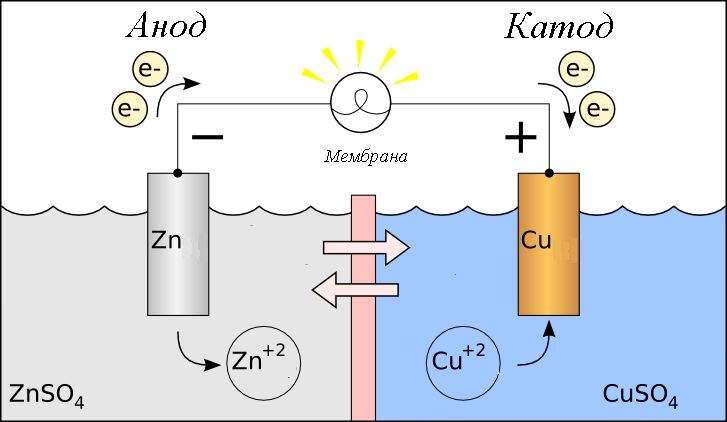 Истощенная почва требует регулярной подкормки питательными веществами. Для этой цели подходит сульфат цинка, увеличивающий плодородность грунта и повышающий урожайность.Характеристика сульфата цинка. Широко применим в сельском хозяйстве в силу своих полезных для плодородного слоя свойствВеществу присущ порошкообразный или кристаллический вид. Пребывая на воздухе, быстро выветривается. Плотность равна 3,54 г / см3. При нагревании цинка сульфат разлагается на другие соединения: при температуре 600-800 °С распадается до оксида серы, а при 930 °С происходит высвобождение цинка.Попадая в грунт, расщепляется на катион, впитываемый корневой системой, и анион. Поглощение вещества в кислотной и щелочной среде отличается: данный показатель ослабевает при рН меньше 7. В результате цинк ощелачивается из грунта с повышенной кислотностью.Чем выше рН, тем больший расход органики требуется для баланса полезных элементов в почве.Ионы связываются цинковыми комплексами. Возможно накопление вещества в земле. Сера в составе соединения способна вымываться при поливах или дождях.Использование данного препарата при выращивании огородных насаждений имеет множество положительных сторон. Замечено значительное увеличение урожайности. Цинка сульфат также производит на растения следующие эффекты: кукуруза становится более калорийной, в зернах овса, пшеницы, ржи возрастает количество фосфора, салат лучше накапливает хлорофилл и аскорбиновую кислоту, клевер быстрее наращивает листья, в случае с томатом наблюдается увеличение содержания в плодах витамина С и повышение сахаристости, при введении для льна и свеклы получается больше посадочного материала, фрукты и ягоды имеют более насыщенный вкус.Сульфат меди(II) (медь сернокислая) (CuSO₄) в номенклатуре минералов известна под несколькими наименованиями: халькантит, бутит, халькианит и др. Характеризуется как негорючее, пожаро- и взрывоопасное вещество. Обладает высокой гигроскопичностью. Хорошо растворяется в воде, спирте и соляной кислоте.Попадая во влажную среду, присоединяет 5 молекул воды, превращаясь в медный купорос (CuSO4·5H2O) — это кристаллогидрат сульфата меди. Он состоит из кристаллов ярко-голубой окраски, которые легко растворяются в воде. В сухой среде кристаллогидраты теряют воду и превращаются в белый или бело-серый порошок.Купорос — общее (тривиальное) название некоторых сернокислых металлических солей (медный, железный, цинковый и др.). В систематической номенклатуре тривиальные наименования таких соединений считаются более удобными, рациональными и приняты во всем мире.Медный купорос при воздействии на растение выполняет двоякую роль:-медь входит в состав ферментов, отвечающих за окислительно-восстановительные процессы, происходящие в органах растений;-участвует в азотном и углеводном обменах, которые повышают сопротивляемость растений негативному воздействию грибково-бактериальных инфекций;-поступление меди в органы растений способствует повышению содержания сахаров в корнеплодах, ягодах и плодах, а также белка и жиров в масличных культурах, крахмала в картофеле, то есть положительно воздействует на качество плодов и одновременно повышает урожайность выращиваемых культур. -ионы меди разрушают защитные оболочки спор и саму грибницу;-вступают во взаимодействие с ферментными комплексами болезнетворной клетки; вызывают необратимые изменения протоплазмы клеточного вещества и гибель плесневых грибков и гнилей, бактериальных и других болезней;-препарат эффективен против грызущих и сосущих вредителей;-препарат токсичный для применения на больших площадях; в связи с ядовитостью рекомендуется для точечного применения на небольших площадях дачных и придомовых участков.Zn (Цинк) участвует в образовании хлорофилла и определяет устойчивость связи хлорофилла с белком, предотвращая преждевременный его распад, влияет на процессы усвоения элементов минерального питания, а именно на поглощение их корневой системой и транспорт в надземные органы растений.Активирует действие ферментов, входит в состав ферментативных систем, участвующих в дыхании, синтезе белков и ауксинов, повышает тепло-, засухо- и холодостойкость растений, играет важную роль в регулировании процессов роста. Функция цинка заключается в том, чтобы помочь растению производить хлорофилл.Растения усваивают только водорастворимые формы цинка, которые представлены простыми солями - соляной (ZnCl2), азотной (ZnNO3) и серной (ZnSO4) кислот и обменные, которые сильно варьируют в зависимости от типа почвы. Большинство почв характеризуются низкой обеспеченностью подвижными формами цинка, что ограничивает потенциал урожайности многих сельскохозяйственных культур. Растения воспринимают цинк как двухвалентную ионную форму (Zn2+) и хелатный цинк.Но даже при достаточном количестве подвижного цинка в почве, целый ряд факторов препятствуют растениям полноценно усвоить этот элемент питания. Прежде всего, низкая температура почвы, высокий уровень рН, известкование или высокое содержание карбонатов, уплотненный грунт и низкое содержание органического вещества могут снижать подвижность и усвояемость этого элемента корневой системой. Так, подвижность соединений цинка в почве повышается с увеличением содержания гумуса и кислотности, а снижается - при наличии в почве растворимых фосфатов, карбонатов кальция и щелочной реакции среды - рН выше 7,2.ГЛАВА 2. МЕТОДИКА ПРОВЕДЕНИЯ ЭКСПЕРИМЕНТАДля проведения опыта было сформировано 5 групп по 10 семян. Первая группа контрольная – в универсальную почву выкладываем семена  и организуем обычный полив. Остальные группы экспериментальные:2 группа – закапываем в почве 1 батарейку и высаживаем на почву 10 семян;3 группа – закапываем 2 батарейки спустя неделю после начала опыта (когда семена уже начали прорастать);4 группа - закапываем 3 батарейки спустя неделю после начала опыта (когда семена уже начали прорастать);5 группа - закапываем 4 батарейки спустя неделю после начала опыта (когда семена уже начали прорастать).Нужно отметить, что для каждой группы брали одинаковые контейнеры и универсальную почву одинакового объёма. Полив организовывали через день в объёме 50 мл.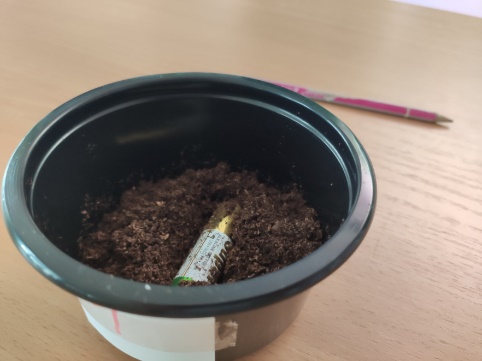 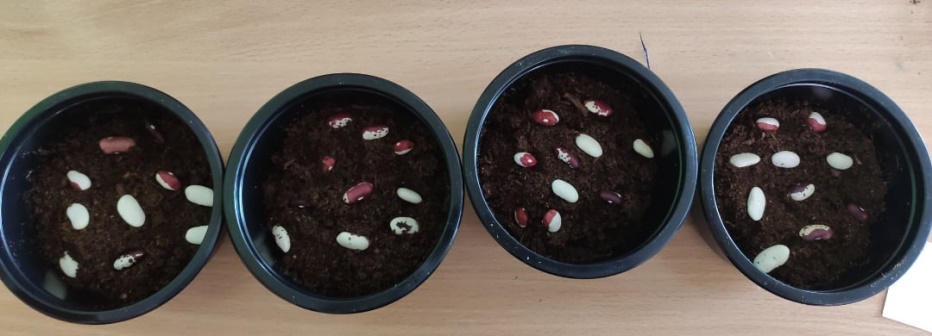 Рост фиксировали, измеряя длину побегов с помощью портняжного метра.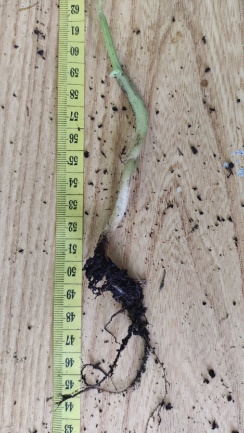 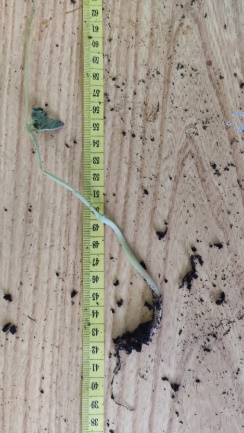 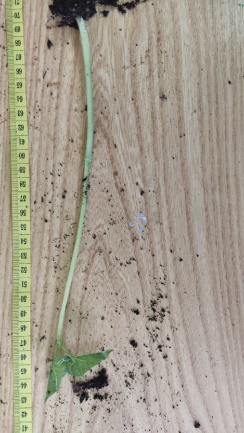 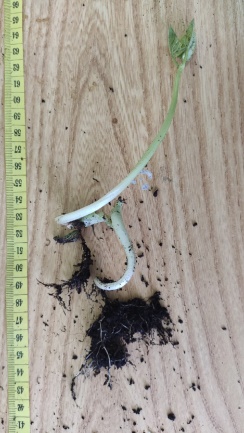 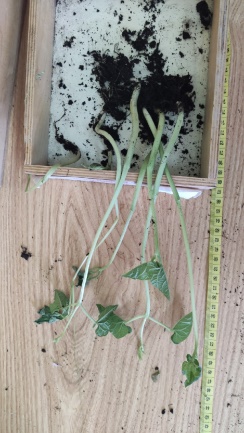 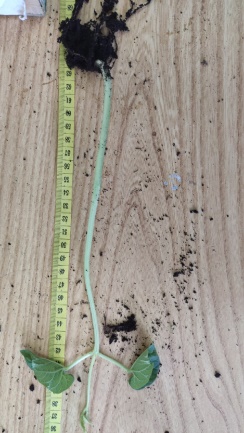 В ходе проведения опыта мы обнаружили, что семена в контейнере, в котором изначально лежали батарейки, прорастали хуже, чем даже в тех, в которых было батареек больше, но закопаны в почву они были после прорастания семян. Кроме того, было много завялых побегов.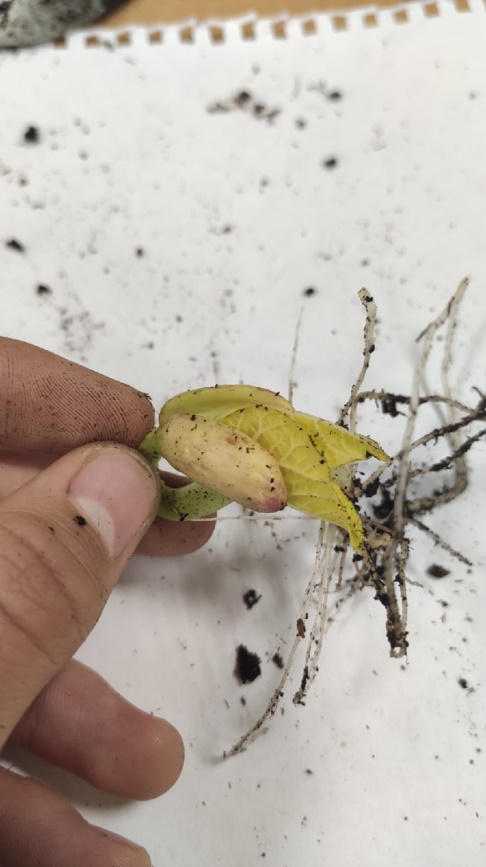 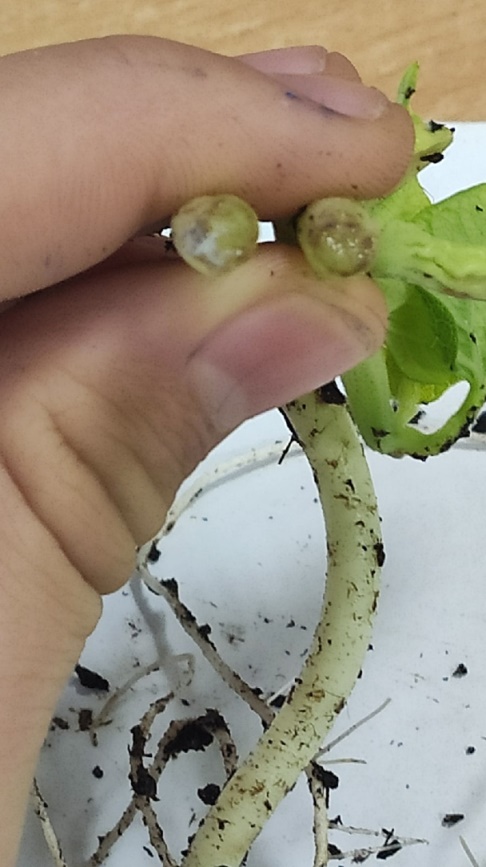 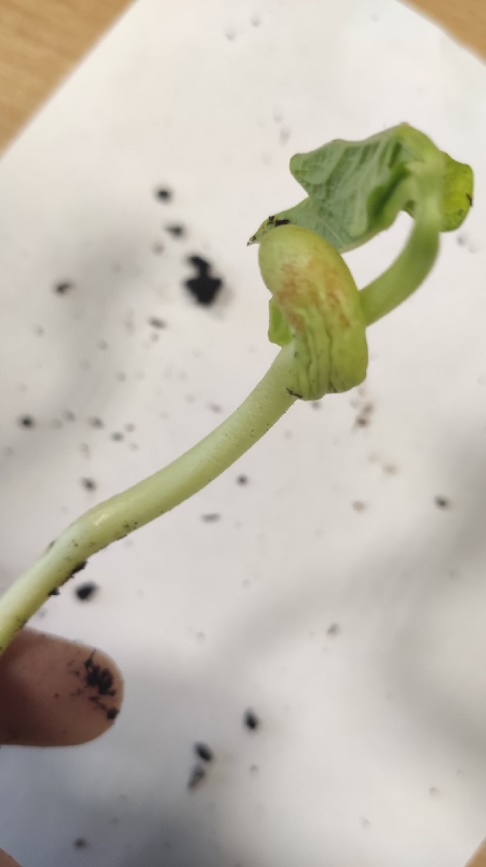 Поэтому мы провели вторую серию экспериментов, в которых количество батареек было разным, но закопаны они были в начале эксперимента, до прорастания семян.1 группа – экспериментальная, без батареек;2 группа – закапываем в почве 1 батарейку и высаживаем на почву 10 семян;3 группа – закапываем в почве 2 батарейки и высаживаем на почву 10 семян;4 группа - закапываем в почве 3 батарейки и высаживаем на почву 10 семян;5 группа - закапываем в почве 4 батарейки и высаживаем на почву 10 семян.Мы для опыты брали использованные батарейки, чтобы исследовать, как влияют батарейки при их утилизации в почву.ГЛАВА 3. РЕЗУЛЬТАТЫ ЭКСПЕРИМЕНТА В ходе эксперимента мы снимали показатели роста ростков три раза: на третий день, на 10-й и на 20-й.  Мы увидели, что в случае, когда мы батарейку помещали в почву до начала эксперимента, прорастание семян задерживалось, но потом опережало остальные группы. Таким образом, батарейки подавляют прорастание  семян, но активируют их рост уже после прорастания. В других группах мы замечаем опережение роста ростков в первую неделю, но отставание в росте на конец эксперимента. По качественной оценке нужно отметить, что ростки с батарейками выглядели вялыми, сухими, толщина побега намного меньше, чем у контрольных образцов. Из первого эксперимента мы можем сделать вывод, что на прорастание семян и рост ростков влияет время помещения батарейки. Для того, чтобы установить закономерность влияния количество батареек на прорастание и оградить фактор времени помещения батарейки, мы поместили батарейки в почву перед прорастанием семян. Результаты можно увидеть в таблице. В контрольной группе мы наблюдаем стабильный рост семян в длину и ширину. Наличие одной батарейки в почве способствовало более быстрому росту семян, но толщина побега меньше, чем контроля. Далее, зависимость количества батареек и длины ростка обратная – чем больше батареек, тем меньше рост ростка. При 4 батареек ни одно из семян не проросло. Это может быть объяснено действием цинка: активируя действие ферментов, которые способствуют выработке ауксинов, играет важную роль в регулировании процессов роста. Также, медный купорос характеризуется стимулятором роста растений, но при этом он должен бы улучшить и качество продукции, активируя процессы фотосинтеза и накопления сахаров. А мы имеем обратную ситуацию – ростки с батарейками тоньше и хуже. Нужно помнить, что медь является тяжёлым металлом, является токсичным для растений. Это мы можем наблюдать на ростках  - они отравлены токсичной медью. Поэтому возникла необходимость изучить влияние содержимого батареек не только на процесс прорастания. Для оценки безвредности батареек в почве мы взяли дождевых червей. В каждый контейнер, используемый в опыте по определению темпов прорастания, мы поместили по 10 молодых незрелых дождевых червей. Для сохранения гуманного отношения к природе мы не ждали гибели особей, а оценивали активность и состояние кожно-мускульного мешка.Как видно из таблицы, наличие батареек в почве негативно сказывалось на червях. Контрольная группа также показывала ухудшение состояния, что свидетельствует о том, что черви в неволе живут недолго. Но относительно контрольной группы, все группы червей, содержащиеся в почве с батарейками, стали проявлять пассивность и вялость. Это значит, что черви не могут полноценно жить при наличии в почве батареек, что является проблемой, учитывая роль червей в почве и в жизни растений. Именно поэтому, батарейки в качестве удобрения можно применять только после переработки. ВЫВОДЫТема работы – «Возможности использования батареек с целью повышения продуктивности почв».В работе рассмотрен состав батарейки свойства веществ, входящих в него. Опытным путём мы выяснили последствия попадания батареек  в почву, предложили свои объяснения причин изменения темпов роста и качества получаемых ростков относительно контрольной группы, а также влияние наличия батареек в почве на активность дождевых червей.На основании изученных материалов и проведённых экспериментов можно сделать такие выводы:1.Батарейки негативно влияют на прорастание семян.2.При попадании в почву большого числа батареек растения погибают от отравления, которое может быть вызвано токсичными свойствами меди при её избытке в почве.3.Цинк, содержащийся в батарейках, стимулирует рост побегов.4. Батарейки негативно влияют на получившиеся ростки, но их можно использовать в качестве удобрения при правильной утилизации и переработке;5. Наличие батареек в непереработанном виде снижает активность и жизнеспособность червей, выполняющие аэрационную и средообразующую роль в почве.В дальнейшем планирую продолжать изучения этой темы, предложить способы применения батареек как удобрение при их переработке.СПИСОК ЛИТЕРАТУРЫБазанова Т.И. Природоведение: Учебник для 5-го класса. – Х.: Мир детства, 2005. – 192с.Никифоров Р.А. Биология: Учебное пособие для 6кл.сред.шк. – Симферополь: Крымское учебно-педагогическое государственное издательство, 1997. – 160с.Соколович Ю.А. Физика: Учебно-практический справочник / Ю.А.Соколович, А.С.Богданова. – Х.: Издательство «Ранок», 2010. – 384с.https://www.science-education.ru/ru/article/view?id=19568#/ПРИЛОЖЕНИЯ1 группа 1ЭКСП замер 3.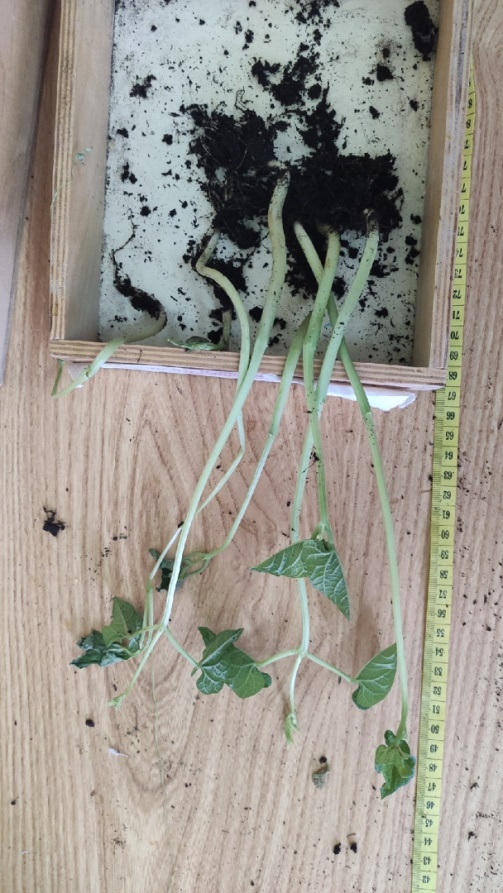 5 группа 1ЭКСП замер 3.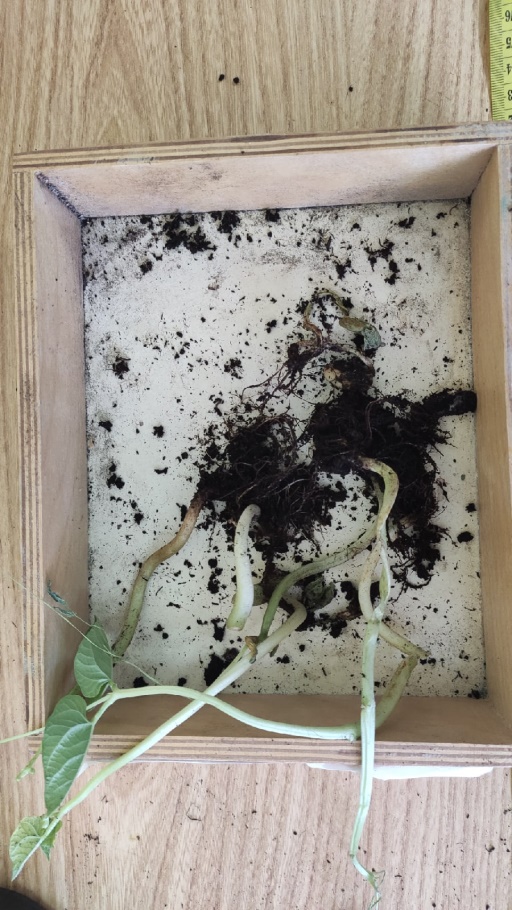 Сравнение прорастания семян 2ЭКСП 1 замер.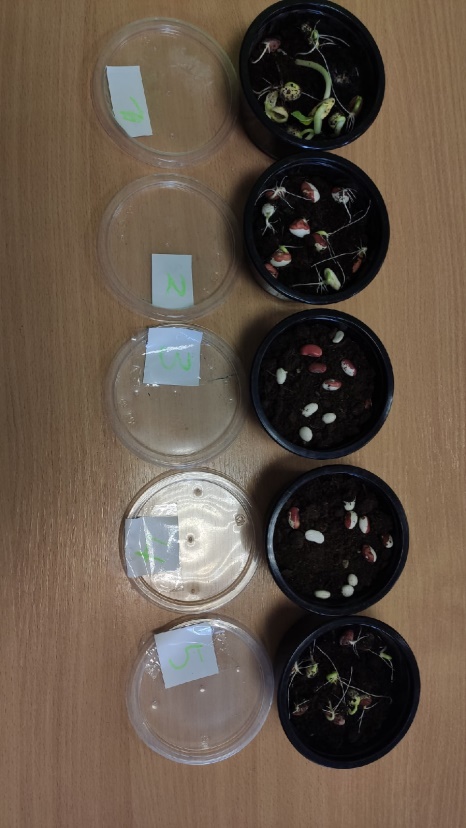 КОНТРОЛЬЭКСП1ЭКСП2ЭКСП3ЭКСП4Без батареек1 батарейка2 батарейки3 батарейки4 батарейки1 замер1 замер1 замер1 замер1 замер1 замерСреднее4,952,686,68,458,68Кол-во непроросших025422 замер2 замер2 замер2 замер2 замер2 замерСреднее10,814,811214,7512Кол-во непроросших или мёртвых225243 замер3 замер3 замер3 замер3 замер3 замерСреднее33,537.632.826.7130Кол-во непроросших или мёртвых25544Изменение роста 125,861.955.46.33.32Изменение роста 1328.5534,9226,218,2621,32КОНТРОЛЬКОНТРОЛЬЭКСП1ЭКСП2ЭКСП3ЭКСП4Без батареекБез батареек1 батарейка2 батарейки3 батарейки4 батарейки1 замер1 замер1 замер1 замер1 замер1 замер1 замерСреднееСреднее2,24,60,700Кол-во непроросшихКол-во непроросших00010102 замер2 замер2 замер2 замер2 замер2 замер2 замерСреднееСреднее1223,6214,1250Кол-во непроросшихКол-во непроросших022910Изменение роста 12Изменение роста 128,819,0213,0550КОНТРОЛЬКОНТРОЛЬЭКСП1ЭКСП2ЭКСП3ЭКСП4Без батареекБез батареек1 батарейка2 батарейки3 батарейки4 батарейкиНачалоНачалоНачалоНачалоНачалоНачалоНачалоКоличество помещённых особейКоличество помещённых особей55555Активность и состояниеАктивность и состояниеПоложительныеПоложительныеПоложительныеПоложительныеПоложительныеОкончаниеОкончаниеОкончаниеОкончаниеОкончаниеОкончаниеОкончаниеКоличество выжившихКоличество выживших55555Сколько дней сохраняли форму телаСколько дней сохраняли форму тела21110Сколько дней сохраняли активностьСколько дней сохраняли активность31100